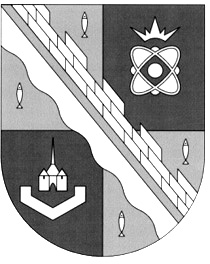 СОВЕТ ДЕПУТАТОВ МУНИЦИПАЛЬНОГО ОБРАЗОВАНИЯСОСНОВОБОРСКИЙ ГОРОДСКОЙ ОКРУГ ЛЕНИНГРАДСКОЙ ОБЛАСТИ(ЧЕТВЕРТЫЙ СОЗЫВ)Р Е Ш Е Н И Еот 22.09.2021 года  №103 В соответствии с частью 2 статьи 3 и частью 3 статьи 6 Областного закона Ленинградской области от 24.04.2007 N62-оз «О статусе депутата Законодательного собрания Ленинградской области», а также решением территориальной избирательной комиссии Сосновоборского городского округа Ленинградской области с полномочиями окружной избирательной комиссии Сосновоборского одномандатного избирательного округа N21 по выборам депутата Законодательного собрания Ленинградской области седьмого созыва по Сосновоборскому одномандатному избирательному округу N21 от 20.09.2021 N26/168, совет депутатов Сосновоборского городского округа Ленинградской областиР Е Ш И Л:1. Прекратить исполнение полномочий депутата совета депутатов муниципального образования Сосновоборский городской округ Ленинградской области Апостолевского Ивана Кирилловича, избранного по одномандатному избирательному округу № 3 досрочно, в связи с его избранием депутатом Законодательного собрания Ленинградской области седьмого созыва по Сосновоборскому одномандатному избирательному округу N21.2. Настоящее решение вступает в силу с момента принятия.3. Настоящее решение официально обнародовать на сайте городской газеты «Маяк».Председатель совета депутатовСосновоборского городского округа                                   В.Б. Садовский«О досрочном прекращении полномочий депутата совета депутатов муниципального образования Сосновоборский городской округ Ленинградской области Апостолевского И.К., муниципального депутата по одномандатному избирательному округу №3 в связи с его избранием депутатом Законодательного собрания Ленинградской области седьмого созыва»